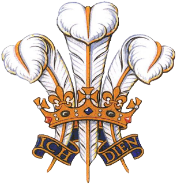 Plume of Feathers InnDessertsPoached Rhubarb tartlet £7.95Vanilla Crème Patisserie, Pistachios & Honeycomb.Pineapple Up-side down Sponge £7.95Vanilla Rum Custard & boozy Raisins.Dark Chocolate Parfait £7.95White Chocolate mousse, Brownie crumb & Raspberry Sorbet.Local Cheese Selection £6.95Pear Chutney, Grapes, Celery & Artisan Biscuits (*gf)Ice Creams0 Vanilla, Chocolate, Strawberry or Honeycomb & Chocolate Swirl, Salted CaramelSorbetsRaspberry, Orange, Mango, Lemon£2 per scoop – up to 3 scoops.Please see our screen for upcoming events & Special Menu nights!All our meals are Freshly Home cooked & Locally Sourced. Subject to availability.Allergen information available on request.